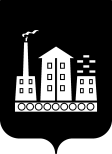 АДМИНИСТРАЦИЯГОРОДСКОГО ОКРУГА СПАССК-ДАЛЬНИЙ ПОСТАНОВЛЕНИЕ        ________            г. Спасск-Дальний, Приморского края                      №  ___________О внесении изменений в постановление Администрациигородского округа Спасск-Дальний от 28 ноября 2019 года № 500-па«Об утверждении муниципальной программы «Развитие малогои среднего предпринимательства на территории городского округаСпасск-Дальний на 2020-2023 годы»В  соответствии с Федеральными законами от 06 октября 2003 года № 131-ФЗ «Об общих принципах организации местного самоуправления в Российской Федерации», от 24 июля 2007 года № 209-ФЗ «О развитии малого и среднего предпринимательства в Российской Федерации»,     Законом Приморского края от 01 июля 2008 года № 278-КЗ «О развитии малого и среднего предпринимательства в Приморском крае», Уставом городского округа Спасск-Дальний, Решением Думы городского округа Спасск-Дальний от 16 декабря 2013 года «Об утверждении Положения о содействии развитию малого и среднего предпринимательства городского округа Спасск-Дальний», Администрация городского округа Спасск-ДальнийПОСТАНОВЛЯЕТ:1. Внести в муниципальную программу «Развитие малого и среднего предпринимательства на территории городского округа Спасск-Дальний на 2020-2023годы», утвержденную постановлением Администрации городского округа Спасск-Дальний от 28 ноября 2019 года № 500-па, следующие изменения:1.1 В Паспорте программы:1.1.1 графу вторую пятой позиции добавить пунктом следующего содержания:«6. Расширение доступа субъектов малого и среднего предпринимательства, а также физических лиц, не являющихся индивидуальными предпринимателями и применяющих специальный налоговый режим «Налог на профессиональный доход» к муниципальному имуществу городского округа Спасск-Дальний»;  1.1.2 вторую графу седьмой позиции добавить абзацем следующего содержания:«Управление земельных и имущественных отношений Администрации городского округа Спасск-Дальний»;1.2 в разделе 2 программы абзац второй изложить в следующей редакции:«Достижение основной цели программы требует решения следующих задач:- содействие развитию и поддержка субъектов малого и среднего предпринимательства;- формирование и развитие инфраструктуры поддержки субъектов малого и среднего предпринимательства;- расширение доступа субъектов малого и среднего предпринимательства к финансовым ресурсам и муниципальному имуществу городского округа Спасск-Дальний;- расширение доступа субъектов малого и среднего предпринимательства, а также физических лиц, не являющихся индивидуальными предпринимателями и применяющих специальный налоговый режим «Налог на профессиональный доход» к муниципальному имуществу городского округа Спасск-Дальний»;  - проведение модернизации оборудования;- возмещение части затрат субъектам малого и среднего предпринимательства, ведущим деятельность в отраслях российской экономики, в наибольшей степени пострадавших в условиях ухудшения ситуации в результате распространения новой коронавирусной инфекции, улучшение финансово-экономических показателей предприятий;- развитие деловой активности населения городского округа Спасск-Дальний за счет повышения интереса к предпринимательской деятельности»;1.3 абзац 2 раздела 6 программы изложить в следующей редакции:«Реализацию программы планируется осуществлять посредством оказания:- финансовой поддержки в виде предоставления субсидий субъектам малого и среднего предпринимательства;- информационной поддержки субъектов малого и среднего предпринимательства, а также физических лиц, не являющихся индивидуальными предпринимателями и применяющих специальный налоговый режим «Налог на профессиональный доход»;- имущественной поддержки субъектов малого и среднего предпринимательств, а также физических лиц, не являющихся индивидуальными предпринимателями и применяющих специальный налоговый режим «Налог на профессиональный доход».1.4 раздел 6 программы добавить абзацем следующего содержания:«Имущественная поддержка субъектов малого и среднего предпринимательства, а также физических лиц, не являющихся индивидуальными предпринимателями и применяющих специальный налоговый режим «Налог на профессиональный доход" осуществляется, в порядке, утвержденном нормативно-правовыми актами муниципального образования»;1.5 приложение № 1 к муниципальной программе изложить в новой редакции (прилагается).1.5 Признать утратившим силу п.1.4 постановления Администрации городского округа Спасск-Дальний от 02 октября 2020 г. № 477-па «О внесении изменений в постановление Администрации городского округа Спасск-Дальний от 28 ноября 2019 года № 500-па «Об утверждении муниципальной программы «Развитие малого и среднего предпринимательства на территории городского округа Спасск-Дальний на 2020-2023 годы» и п.1.3  постановления Администрации городского округа Спасск-Дальний от 29 июня 2020 г. № 290-па. 2. Административному управлению Администрации городского округа Спасск-Дальний (Моняк) опубликовать настоящее постановление в периодическом печатном издании и разместить на официальном сайте городского округа Спасск-Дальний.3. Контроль за исполнением настоящего постановления оставляю за собой.Глава городского округа Спасск-Дальний                                          А.К. БессоновПриложение № 1к муниципальной программе «Развитие малого и среднего предпринимательствана территории городского округаСпасск-Дальний на 2020-2023 годы»(в редакции постановления Администрации городского округа Спасск-Дальнийот «____»___________ 2021г.  №______па)Перечень и ресурсное обеспечение основных мероприятий программыНаименование мероприятияОтветственный исполнительСроки исполненияРесурсное обеспечение мероприятий, тысяч рублей Ресурсное обеспечение мероприятий, тысяч рублей Ресурсное обеспечение мероприятий, тысяч рублей Ресурсное обеспечение мероприятий, тысяч рублей Наименование мероприятияОтветственный исполнительСроки исполнения2020 год2021 год2022 год2023 год1) Информационная поддержка в том числе для физических лиц, не являющихся индивидуальными предпринимателями и применяющих специальный налоговый режим "Налог на профессиональный доход" (далее - физические лица, применяющие специальный налоговый режим) Управление экономикии муниципального заказаАдминистрации городского округа Спасск-Дальний2020-2023 годы0,000,000,000,002) Финансовая поддержка в виде предоставления субсидии с целью возмещения части затрат, связанных с приобретением основных средств, используемых в ходе предпринимательской деятельностиУправление экономикии муниципального заказаАдминистрации городского округа Спасск-Дальний2020-2023 годы0,00500,00500,00500,003) Финансовая поддержка в виде предоставления субсидии с целью возмещения части затрат субъектам малого и среднего предпринимательства, ведущим деятельность в отраслях российской экономики, в наибольшей степени пострадавших в условиях ухудшения ситуации в результате распространения новой коронавирусной инфекции Управление экономикии муниципального заказаАдминистрации городского округа Спасск-Дальний2020-2023 годы500,000,000,000,004) Финансовая поддержка в виде предоставления  налоговых  льгот  на имущество физических лицФинансовое управление Администрации городского округа Спасск-Дальний2020-2023 годы0,000,000,000,005) Финансовая поддержка в виде предоставления  льгот по уплате земельного налога резидентам свободного  порта ВладивостокФинансовое управление Администрации городского округа Спасск-Дальний2020-2023 годы0,000,000,000,006) Имущественная поддержка субъектов малого и среднего предпринимательства, а также физических лиц, не являющихся индивидуальными предпринимателями и применяющих специальный налоговый режим "Налог на профессиональный доход"Управление земельных и имущественных отношений Администрации городского округа Спасск-Дальний2020-2023 годы0,000,000,000,00